SF- Soda Fountain          DR- Dining Room          LR- Living Room       CY - Courtyard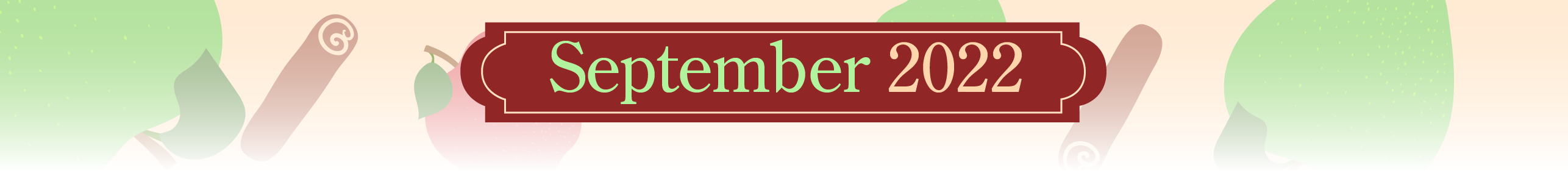   Physical,                Emotional/Spiritual,                   Vocational,                         Intellectual,                   Social,               Environmental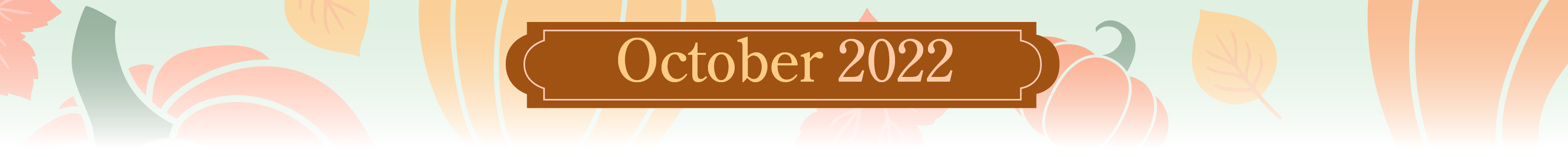 SF- Soda Fountain             DR- Dining Room              LR-Living Room             CY- Courtyard Physical         Emotional/Spiritual            Vocational           Intellectual            Social            Environmental SF- Soda Fountain          DR- Dining Room     LR- Living Room       CY- CourtyardActivity calendar is subject to change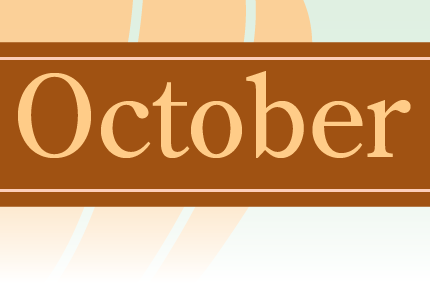 . ActivityCalendar is subject to change.Come join us in some fun!!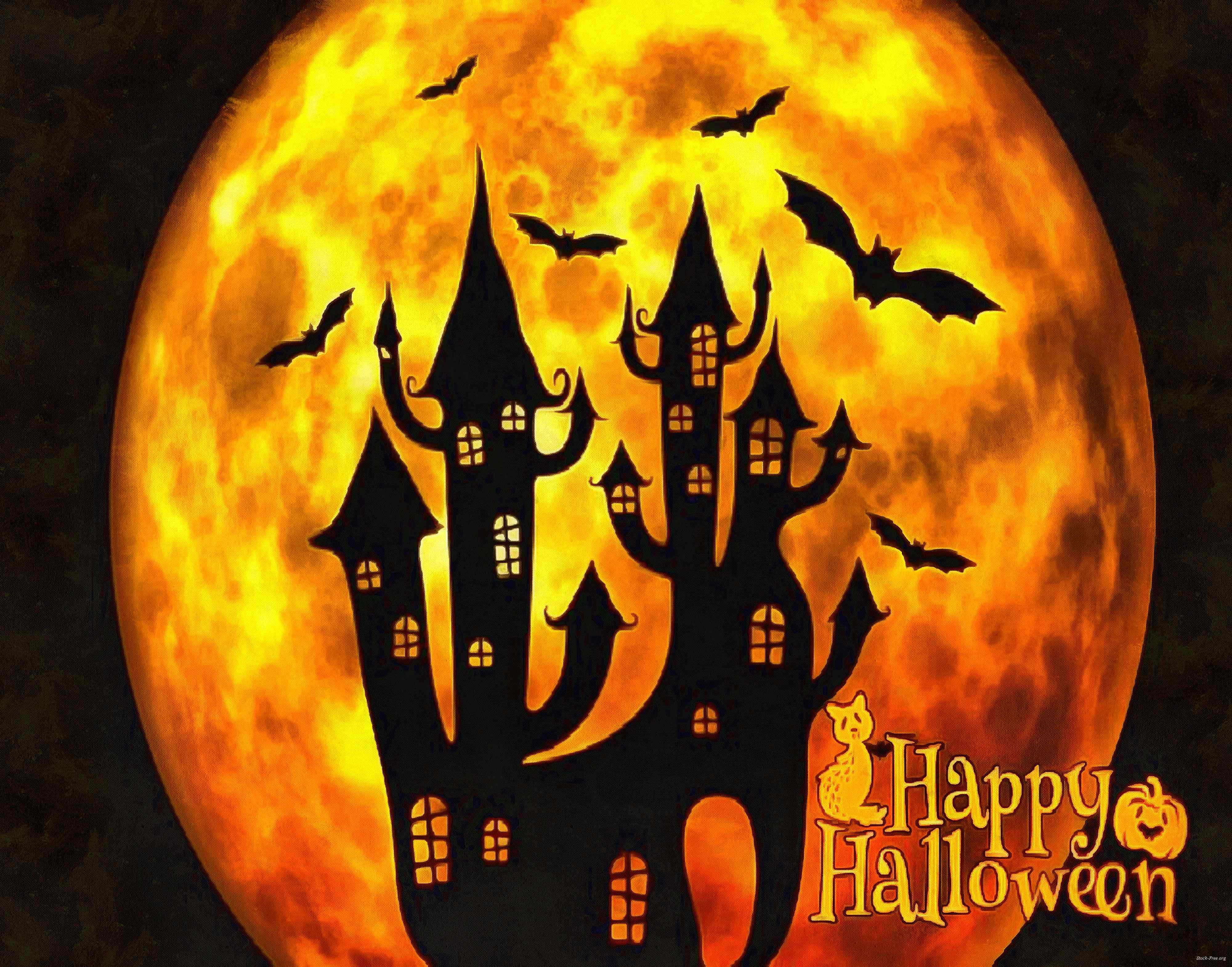              Emily9:30am Chair Chi               (SF)10:30am Shut the               Box (SF)2:30pm Movie Matinee Labyrinth9:30am Chair Chi              (SF)10:30am Sunday Service (DR)2:30pm Sunday Afternoon at the MoviesGone with the Wind (SF) 9:30am Exercise with Patsy (SF)10:30am UNO (SF)10:30am Pet Therapy with Heather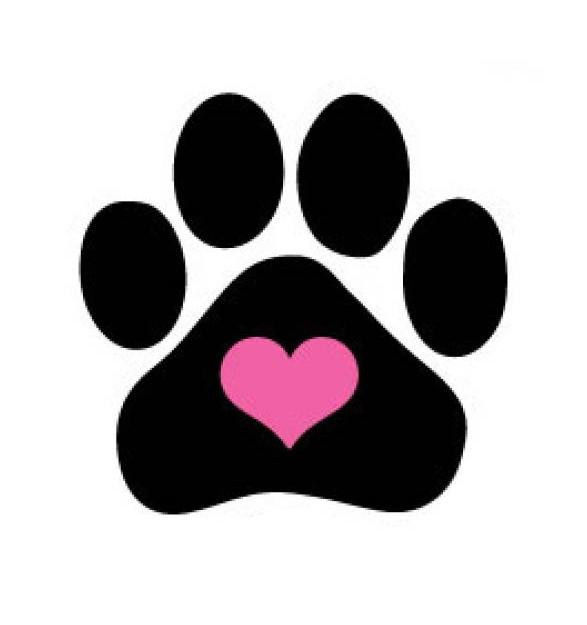 10:30 Room Visits1:15pm Ice-Cream            Social (SF)2:00pm BINGO             (SF)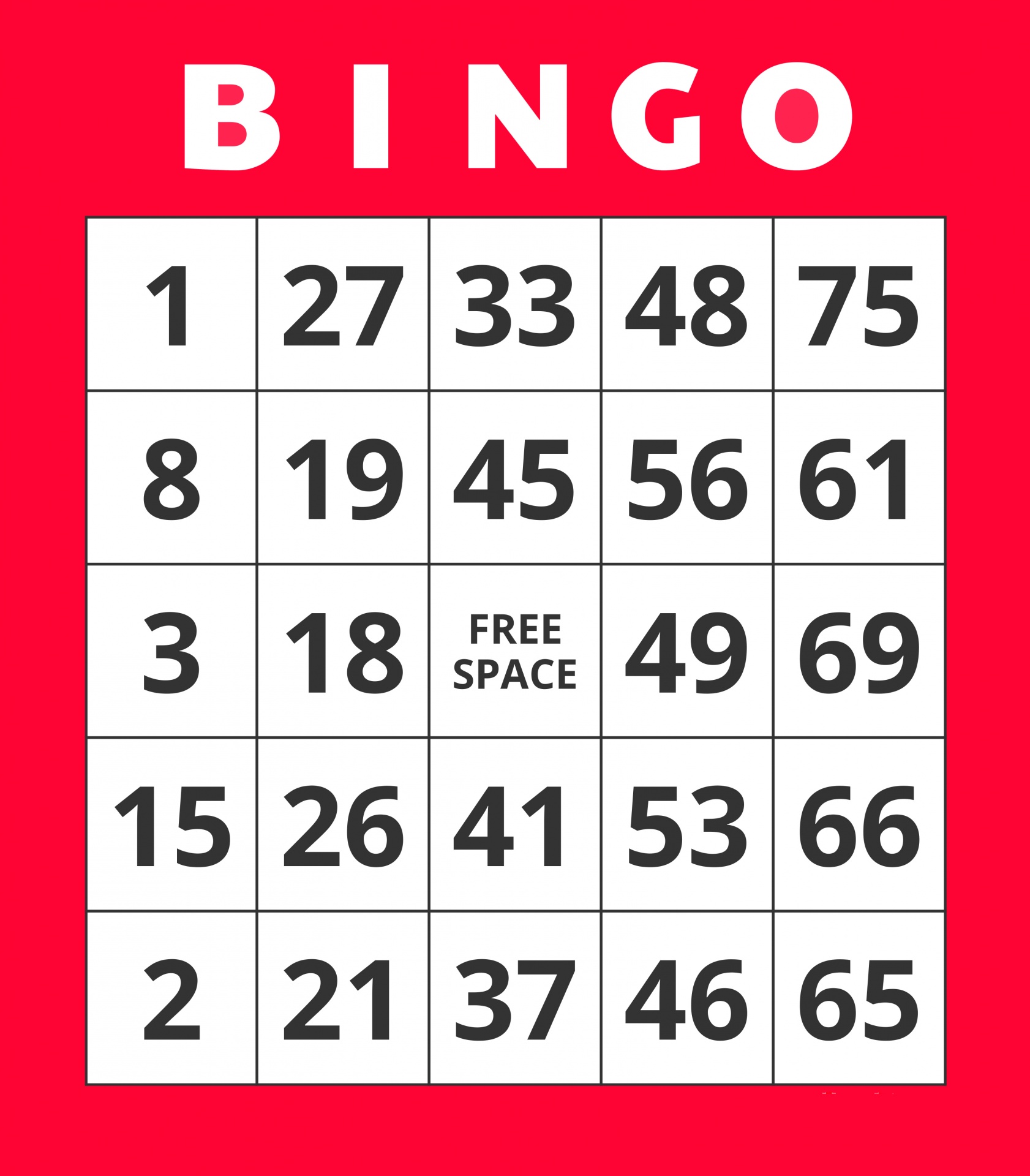 9:30am Exercise with Patsy (SF)10:30am Piano Concert with Jan(SF)10:30pm Room Visits1:30pm Balloon and Ball Bounce Fun (SF)3:30pm Rosary with Lynn (LR)9:30am Exercise with Jennifer (SF)9:30am Room              Visits10:30am Devotions with Chaplain Austin (SF)10:30am Pet Therapy with LILY1:30pm Canvas Painting “Wondrerfall Creations”(SF)9:30am Exercise with Patsy (SF)10:45am Coffee and Conversation(SF) 10:45am Room Visits1:15pm Book Club with Jennifer Coming Out by Danielle Steel (LR)2:00pm BINGO (SF)4:00pm Pet Therapy with Darby9:30am Exercise with Patsy (SF)10:30am Room Visits10:45am Bird Education with Patsy (LR)1:30pm Pet Therapy with Murphy 1:30pm Trivia2:00pm Happy Hour / Tailgate Party (SF)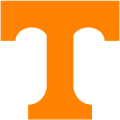   Jennifer9:30am Exercise with Jennifer (SF)10:30am UNO               (SF)2:30pm Movie Matinee and Popcorn Hook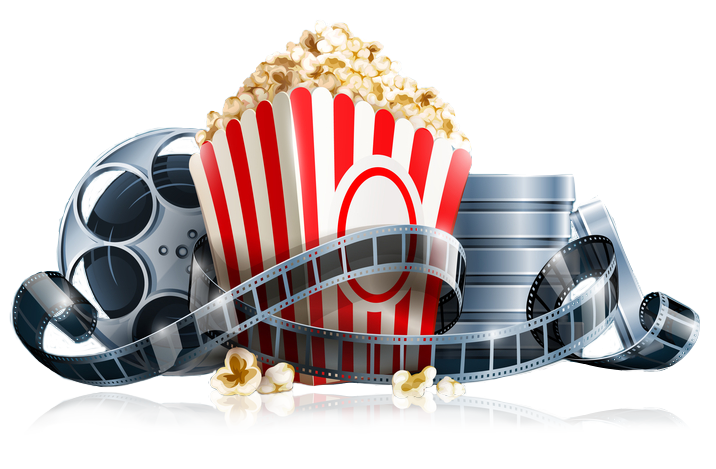 9:30am Chair Chi              (SF)10:30am Sunday Service (DR)2:30pm Sunday Afternoon at the Movies Grease (SF)Columbus Day9:30am Exercise with Jennifer (SF)10:30am Reading with Patsy Love Comes Softly10:30am Pet Therapy with Heather1:15pm Columbus Day     Ice-Cream      Sundaes              (SF)2:00pm BINGO             (SF)9:30am Exercise with Patsy (SF)10:30am Out-Trip to Outback Stake House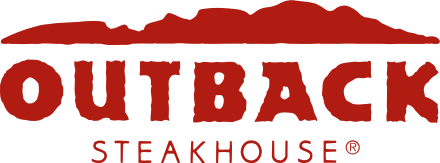 10:30am UNO10:30am Room Visits2:00pm Live Musical Entertainment with Marc Beecher3:30pm Rosary with Lynn (LR)9:30am Exercise with Jennifer (SF)10:30am Devotions with Chaplain Austin (SF)10:30am Pet Therapy with LILY1:30pm Jewelry Making with Patsy (SF)1:30pm Room Visits9:00am VOTING with Knox County Election Commission State/FederalGeneral Election2:00pm BINGO (SF)4:00pm Pet Therapy with Darby9:30am Exercise with Patsy (SF)10:30am Room Visits10:45am Book Club with Jennifer Coming Out by Danielle Steel (LR)1:30pm Pet Therapy with Murphy 1:30pm Crossword Puzzle(SF)2:00pm Happy Hour/ Tailgate Tarty (SF)         Sara9:30am Chair Chi               (SF)10:30am Shut the               Box (SF)2:30pm Movie Matinee Night at the  Museum9:30am Chair Chi              (SF)10:30am Sunday Service (DR)2:30pm Sunday Afternoon at the MoviesThe Edge (SF)9:30am Exercise with Jennifer (SF)10:30am UNO (SF)10:30am Pet Therapy with Heather1:15pm Ice-Cream            Social (SF)2:00pm BINGO             (SF)9:30am Exercise with Patsy (SF)10:45am Hymn Singing (SF)10:45am Room Visits2:00pm Live Country Music Entertainment with Michael Ryan  (DR)9:30am Exercise with Jennifer (SF)10:30am Devotions with Chaplain Austin (SF)10:30am Room Visits10:30am Pet Therapy with LILY1:30pm Painting (SF)1:30pm Out Trip to 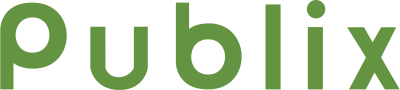 9:30am Exercise with Patsy (SF)10:45am Coffee and Conversation (SF)10:45am Room Visits1:15pm Book Club with Jennifer Coming Out by Danielle Steel (LR)2:00pm BINGO (SF)4:00pm Pet Therapy with Darby9:30am Exercise with Patsy (SF)10:30am Room Visits10:45am Reading with Patsy Love Comes Softly (LR)1:30pm Pet Therapy with Murphy 1:30pm Trivia2:00pm Happy Hour/ Tailgate Party (SF)       Patsy9:30am Exercise with Patsy (SF)10:30am UNO               (SF)2:30pm Movie Matinee and PopcornIndiana Jones Last Crusade9:30am Chair Chi              (SF)10:30am Sunday Service (DR)2:30pm Sunday Afternoon at the Movies (SF)Monuments Men9:30am Exercise with Jennifer (SF)10:30am UNO! (SF)10:30am Pet Therapy with Heather1:15pm Ice-Cream            Social (SF)2:00pm BINGO             (SF)9:30am Exercise with Patsy (SF)10:45am Book Club with JenniferComing Out by Danielle Steel10:45am Room Visits2:00pm Resident Council (DR)3:00pm Monthly Birthday Party (SF)3:30pm Rosary with Lynn (LR)9:30am Exercise with Jennifer (SF)10:30am Devotions with Chaplain Austin (SF)10:30am Pet Therapy with LILY1:30pm Arts and Crafts (SF)9:30am Exercise with Patsy (SF)10:45am Coffee and Conversation10:45am Room Visits1:15pm Book Club with Jennifer (LR)2:00pm BINGO (SF)4:00pm Pet Therapy with Darby6:00pm -7:00pm  Trick or TreatEvent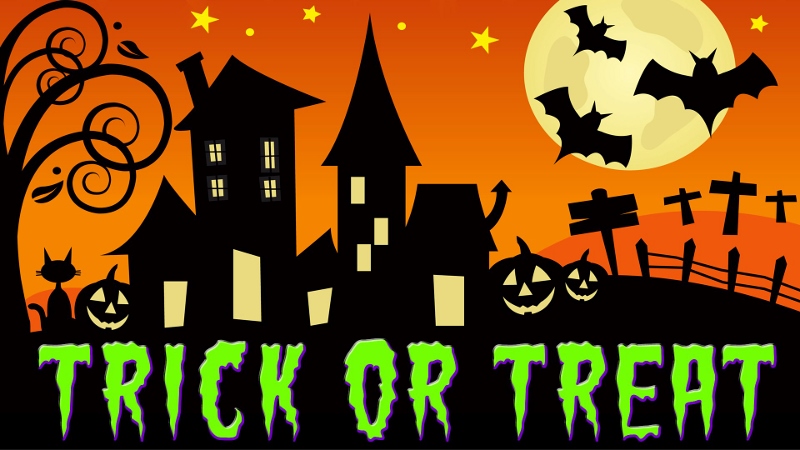 9:30am Exercise with Patsy (SF)10:30am Room Visits10:45am Bird Education with Patsy (LR)1:30pm Pet Therapy with Murphy 2:00pm Halloween Happy Hour (SF)  Julita9:30am Exercise with Julita (SF)10:30am Shut the               Box (SF)2:30pm Movie MatineeThe Burbs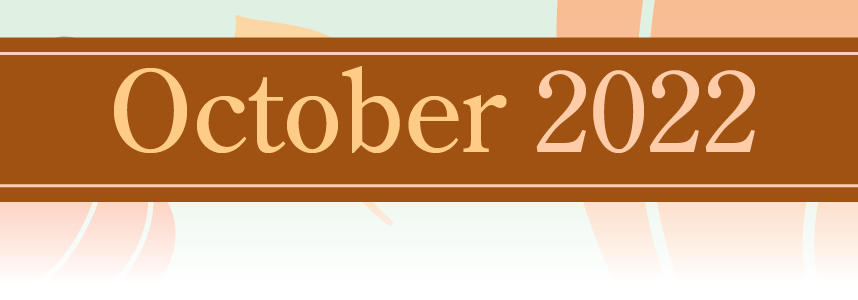 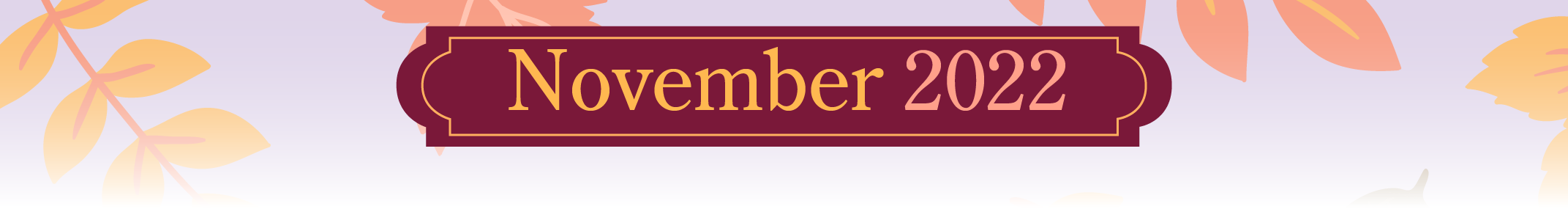 9:30am Chair Chi              (SF)10:30am Sunday Service (DR)2:30pm Sunday Afternoon at the movies Hocus Pocus (SF)Happy Halloween9:30am Exercise with Jennifer (SF)10:30am UNO (SF)10:30am Pet Therapy with Heather1:15pm Halloween Party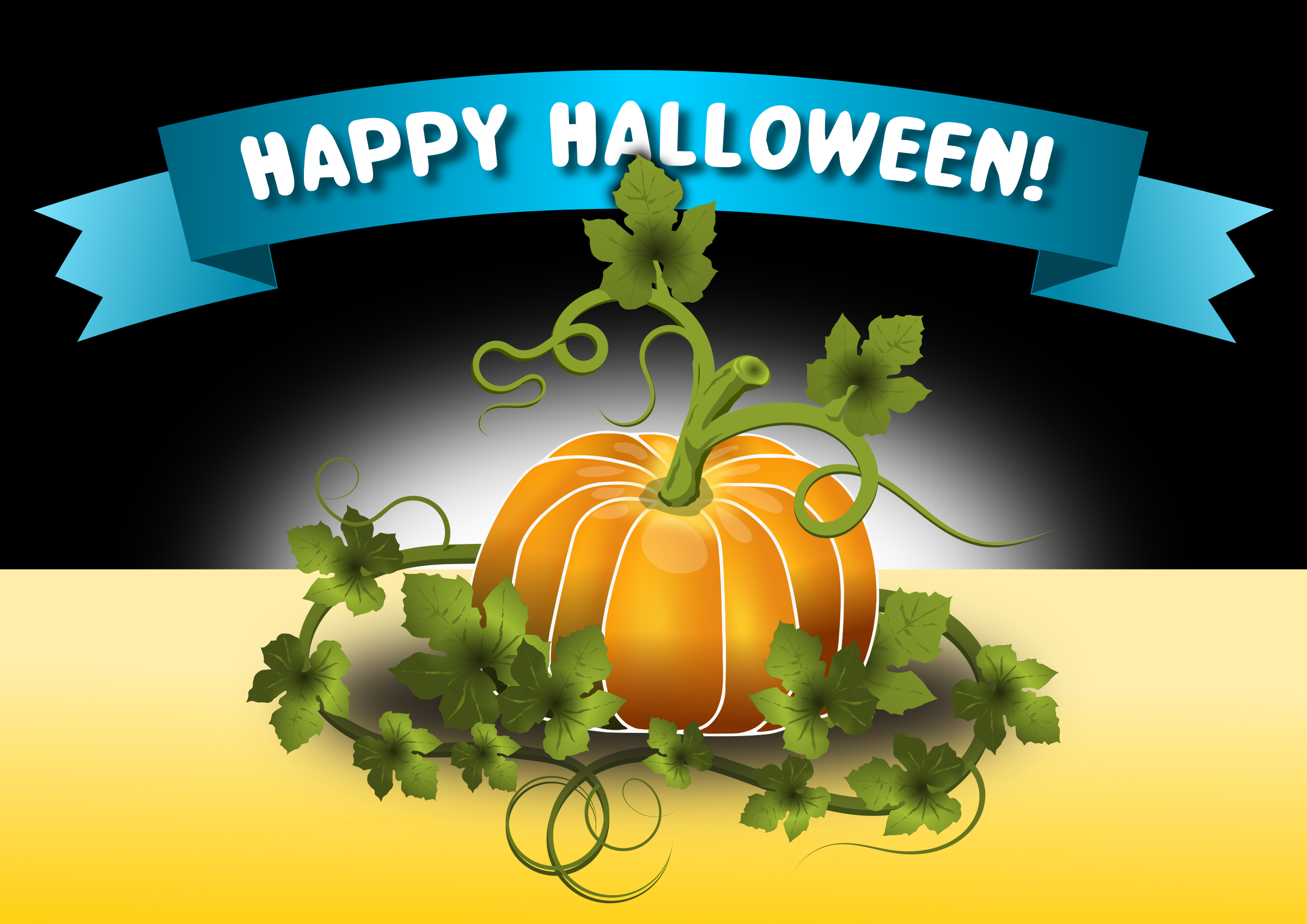 2:00pm BINGO             (SF)